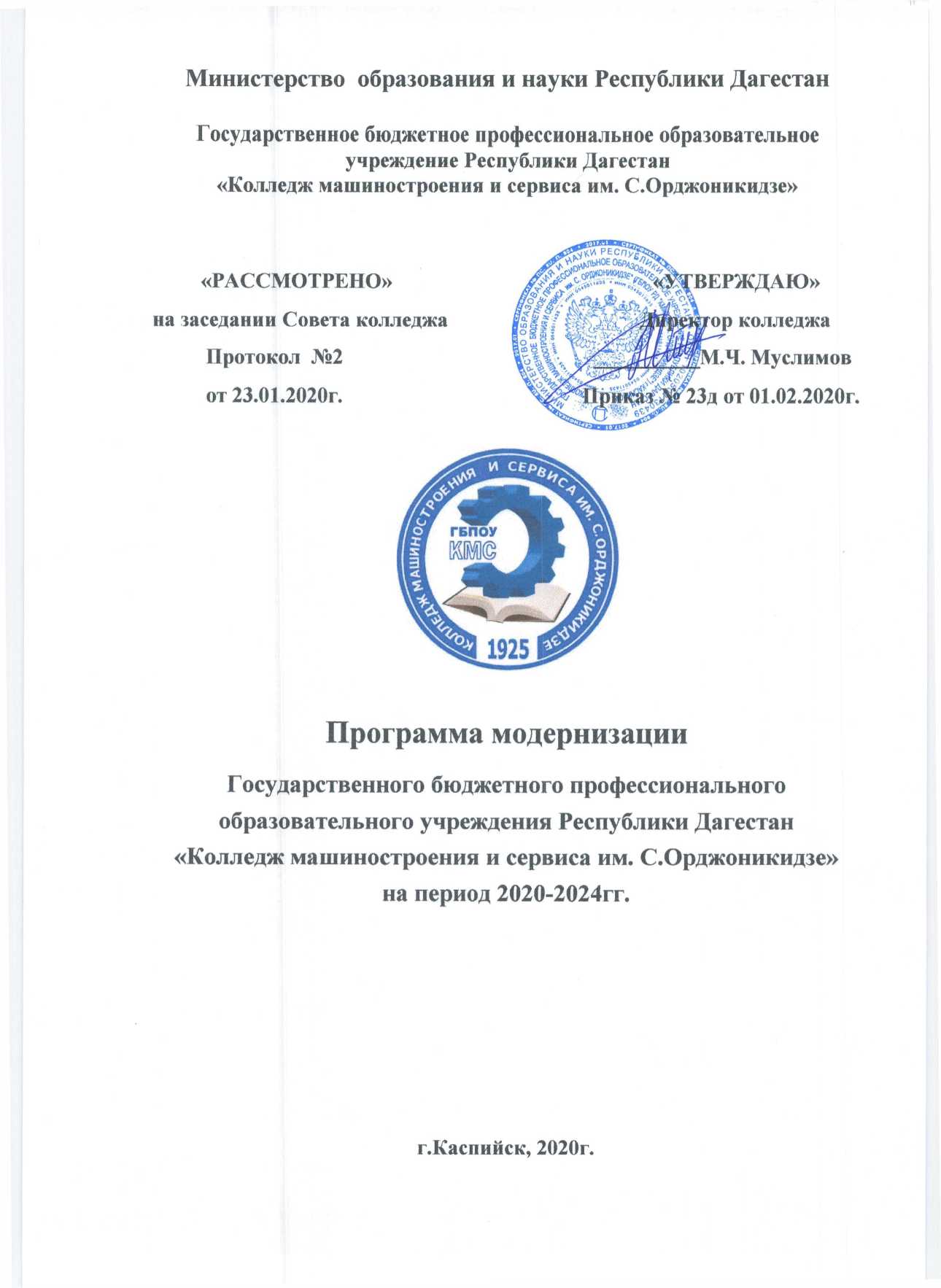 CОДЕРЖАНИЕИнформационно-аналитическая справка __________________________3Паспорт программы модернизации Государственного бюджетного  профессионального образовательного учреждения Республики Дагестан «Колледж машиностроения и сервиса им.С.Орджоникидзе___________7                Раздел 1. Текущее положение и анализ среды государственного бюджетного профессионального образовательного учреждения Республики Дагестан «Колледж машиностроения и сервиса им. С.Орджоникидзе»_________11Результаты исполнения предыдущей Программы развития ГБПОУ РД «КМиС им. С.Орджоникидзе»_____________________________11Текущее положение развития ГБПОУ РД «КМиС им. С.Орджоникидзе»_______________________________________14Сведения о потребности экономики Республики Дагестан в кадрах на (приложение №2 к приказу Минэкономразвития РД от 28.01.2019г.)___________________________________________21Вызовы для развития ГБПОУ РД «КМиС им.С.Орджоникидзе»__28Раздел 2.  Перечень прогнозируемых мероприятий в рамках реализации Программы модернизации развития ГБПОУ РД «КМиС им. С.Орджоникидзе» на 2020-2024гг._______________________________29Раздел 3. Индикаторы реализации программы модернизации колледжа на 2020-2024гг._________________________________________________43Информационно-аналитическая справкаУчреждение образовано решением Президиума Махачкалинского районного исполкома и Горсовета (протокол от 18 ноября 1925г. № 48) преобразованием профтехнической школы № 8 в г.Махачкале как Индустриально-экономический техникум, который с 1929 года стал именоваться как Дагестанский индустриальный техникум. В 1937 году  Дагестанский  индустриальный  техникум перешел   в   ведение Наркомата  судостроительной  промышленности  и  стал   именоваться   как Дагестанский  механический  техникум.    Приказом Федерального агентства по образованию от 25 декабря 2006г. № 1622  переименовано в Федеральное государственное образовательное учреждение среднего профессионального образования    «Дагестанский   механический  техникум     им. С. Орджоникидзе». Приказом Министерства образования и науки Российской Федерации от 28 сентября 2011г. № 2407 Федеральное государственное образовательное учреждение среднего профессионального образования «Дагестанский механический техникум им. С. Орджоникидзе» переименовано в Федеральное государственное бюджетное образовательное учреждение среднего профессионального образования «Дагестанский   механический   техникум  им.  С. Орджоникидзе».Распоряжением Правительства Российской Федерации от 29 декабря 2011г.        № 2413-р и постановлением Правительства Республики Дагестан от 15 марта 2012г. № 72 Федеральное государственное бюджетное образовательное учреждение среднего профессионального образования «Дагестанский механический техникум им. С. Орджоникидзе» передано в ведение Республики Дагестан. Постановлением Правительства Республики Дагестан от 21 мая 2012г. № 174 реорганизовано в Государственное бюджетное образовательное учреждение среднего профессионального образования «Дагестанский механический техникум им. С. Орджоникидзе».Постановлением Правительства РД № 104 от 13 марта 2014 изменено наименование техникума - ГПБОУ «Республиканский инженерный колледж имени С.Орджоникидзе».С 22.08.2016г. на основании постановления Правительства Республики Дагестан №250 от 22.08.2016г. ГПОБУ «Республиканский инженерный колледж имени С. Орджоникидзе» переименовано в Государственное бюджетное профессиональное образовательное учреждение Республики Дагестан «Колледж машиностроения и сервиса им. С.Орджоникидзе» (ГБПОУ РД «КМиС им. С.Орджоникидзе»)С принятием Федерального закона от 29 декабря 2012 г. №273-ФЗ "Об образовании в Российской федерации" основными задачами системы образования являются:  - создание правовых условий для обновления и развития системы образования в соответствии с современными запросами человека,  общества и государства, потребностями развития инновационной экономики;      - расширение образовательных возможностей граждан;      - комплексная модернизация законодательства об образовании, установление системного и функционально более полного правового регулирования общественных отношений, возникающих в сфере образования;      - обеспечение стабильности и преемственности в развитии системы образования и ее законодательных основ.Реалии сегодняшнего дня настоятельно требуют формирования региональной образовательной политики в области профессионального образования как составной части стратегии экономического развития Республики Дагестан. К факторам, влияющим на состояние и развитие системы профессионального образования, необходимо отнести:- государственные программы развития приоритетных отраслей экономики и регионов страны;- инерционность системы СПО и медленный темп становления новой парадигмы профессионального образования, отвечающей задачам постиндустриального общества, основанного на знаниях;- старение преподавательского состава профессиональных образовательных организаций;- неудовлетворительное по целому ряду показателей состояние материально-технической базы профессиональных образовательных организаций.Серьезным негативным фактором, влияющим на способность выполнения задач, стоящих перед системой среднего профессионального образования, являются недостаточная привлекательность рабочих квалификаций и квалификаций специалистов среднего звена среди населения, недостаточно эффективная современная система профессиональной ориентации и консультирования и невысокий уровень оплаты труда.Все это ставит задачи развития в разряд приоритетных.Приоритетом инновационного развития профессионального образования Республики Дагестан являются:-	меры по совершенствованию профессиональной подготовки кадров рабочих и специалистов, особенно по машиностроительным специальностям;-повышение привлекательности программ профессионального образования, востребованных на региональном рынке труда;-обновление материально-технической базы образовательных учреждений, оснащение их современным учебно-лабораторным и учебно-производственным оборудованием, формирование условий для профессионального выбора молодёжи.На промышленных предприятиях республики происходят положительные перемены - модернизация производства, установка современного оборудования (в том числе импортного), расширяются объемы производства, увеличивается номенклатура выпускаемой продукции. По мере увеличения сложности производственных процессов повышается и уровень требований работодателей к квалификации работников. Необходимость разработки Программы модернизации Колледжа машиностроения и сервиса им. С.Орджоникидзе (далее – Колледж) обусловлена следующим: 1. Изменились требования рынка труда, ориентированного на инновационное развитие экономики;2. Начата подготовка кадров по наиболее востребованным и перспективным специальностям и рабочим профессиям ТОП-50.С   учетом   вышесказанного   основными   задачами   деятельности  колледжа становятся:а)	создание новых механизмов управления, направленных на
совершенствование условий, обеспечивающих функционирование и
развитие учреждения;б)	обновление структуры и содержания образования, связанное,
прежде всего, с выбором видов и целей инноваций, переходом от
знаниевой парадигмы образования к компетентностной, реализацией
практической направленности образовательных программ по наиболее востребованным и перспективным специальностям и рабочим профессиям ТОП-50, формированием системы непрерывного образования;в)	раскрытие потенциала всех участников педагогического процесса, предоставление им возможностей проявления творческих способностей.              Паспорт программы модернизации на 2020-2024 гг.Программа модернизации государственного бюджетного профессионального образовательного учреждения Республики Дагестан«Колледж машиностроения и сервиса им. С.Орджоникидзе» - нормативно-правовой документ, представляющий стратегию и направления развития колледжа, является основным документом для планирования деятельности всех структурных подразделений колледжа.Программа модернизации колледжа является документом, открытым для внесения изменений и дополнений. Раздел 1. Текущее положение и анализ среды государственногобюджетного профессионального образовательного учреждения Республики Дагестан «Колледж машиностроения и сервиса                     им. С. ОрджоникидзеРезультаты исполнения предыдущей Программы развития ГБПОУ РД «КМиС им. С.Орджоникидзе»Таблица исполнения Программы развития ГБПОУ РД «КМиС им. С Орджоникидзе» на 2018-2020гг.Вывод: Запланированные  результаты    Программы развития  достигнутычастично.  Основные  барьеры   для    достижения     поставленных    задачзаключаются  в  том,   что   требуется   введение  в  структуру  Программымодернизации    7    приоритетных     направлений    с    учетом     сетевоговзаимодействия с профессиональными образовательными организациями ипромышленными  предприятиями  региона,  Центром  профессиональногообразования,  региональными  органами  власти,  общеобразовательнымиорганизациями: 1.  Модернизация организационно-управленческой деятельности. 2.  Модернизация  инфраструктуры  и  обновление  материально-технической базы. 3.  Модернизация  образовательного  процесса,  в  том  числепосредством  внедрения  адаптивных,  практико-ориентированных  и  гибкихобразовательных программ. 4.  Обеспечение  соответствия  квалификации  выпускниковтребованиям современной экономики5.  Развитие  практики  сетевого  взаимодействия  при  реализацииосновных и дополнительных образовательных программ. 6.  Повышение кадрового потенциала колледжа и участников сети. 7.  Формирование новой модели профориентации и предпрофильнойподготовки.Текущее положение ГБПОУ РД «КМиС им. С.Орджоникидзе»           Рост  производства,  реиндустриализация     стратегических    отраслейпромышленности,    высокая    скорость    технологических  и       социальныхизменений, развитие цифровой экономики, формирование  новых прорывныхнаправлений,  расширение потребностей в кадрах, обладающих компетенциями в соответствии с международными стандартами, предъявляет высокие  требования  к  системе  среднего  профессионального  образования. Введение экономических санкций со стороны стран Евросоюза в 2014 году только  усугубило  данную  проблему,  так  как  предприятия  оказались  в ситуации  решения  вопроса  импортозамещения  и  решения  вопроса технологической безопасности. В  связи  с  этим  модернизация  инфраструктуры  и  содержания деятельности  колледжа  в  сфере  устранения  кадровых  и  квалификационных дефицитов  экономики  Республики Дагестан  становится  необходимым условием развития профессиональной образовательной организации.     Проблемно-ориентированный  анализ  деятельности  ГБПОУ РД «КМиС им. С.Орджоникидзе  за последние три года показывает, что у колледжа есть необходимый ресурс для решения государственных и региональных  приоритетных  задач,  стоящих  перед  системой  среднего профессионального образования.Колледж имеет учебно-лабораторную, компьютерную и технологическую базу, соответствующую современным требованиям и нормам. Образовательная среда Колледжа включает  учебно-лабораторный корпус на 760 мест. Общая площадь учебных и вспомогательных помещений колледжа составляет 10680м2, в том числе 1950м2 отведено под помещения учебно-производственного и лабораторного направлений. В колледже имеются 43 учебных аудиторий, из них 28 аудиторий по предметам профессионального цикла, 15 аудиторий по общеобразовательным предметам, 7 компьютерных классов и лабораторий. 20 аудиторий оснащены современным учебно-лабораторным оборудованием.Учебные аудитории оснащены учебным оборудованием, техническими средствами обучения, приборами, установками, моделями, макетами, наглядными пособиями, лабораторным и промышленным (в учебно-производственных мастерских) оборудованием, плакатами и дидактическими материалами обучающего и контролирующего характера. Учебные кабинеты, лаборатории ежегодно закрепляются приказом директора за преподавателями, которые занимаются развитием и содержанием аудиторного фонда, обеспечивают его эффективное использование в образовательном процессе.Колледж располагает учебно-производственными мастерскими площадью 1500 кв. м. Современные дидактические материалы, вспомогательные авторские программы создаются с использованием информационных технологий. Колледж имеет библиотеку с читальным залом и книгохранилищем общей площадью 251м2, которая обеспечивает студентов и преподавателей необходимой учебно-методической, научной, художественной, справочной литературой и периодическими изданиями. В читальном зале библиотеки установлены 7 компьютеров с выходом в Интернет, в которых размешаются электронные образовательные ресурсы  и другие учебные материалы по всем специальностям для практического использования студентами.Выпуск и трудоустройство студентов очной формы обучения за 3 года:До 10% выпускников выезжают в другие регионы по причине неудовлетворённости заработной платой.Модернизация в колледже должна достигаться путем адаптации существующей педагогической системы под развитие новых компетенций, формирование современной инфраструктуры и материально-технической базы, кадрового потенциала с учетом требований профессиональных стандартов и компетенций движения Ворлдскиллс Россия «Молодые профессионалы», современных условий для реализации основных профессиональных образовательных программ СПО.Основными характеристиками существующей педагогической системы колледжа являются:- доступность и диверсификация образовательных услуг: 10 основных образовательных программ, из них 8– СПО; три образовательных уровня: среднее профессиональное образование, дополнительное образование детей и взрослых, дополнительное профессиональное образование; разнообразие потребителей услуг (студенты, слушатели, граждане с ОВЗ, инвалиды);- высокая эффективность функционирования и развития структурных элементов системы (по предложению Министерства образования и науки РД Колледж машиностроения и сервиса им. С.Орджоникидзе включен в Национальный реестр ведущих образовательных учреждений России на 2019 год (Свидетельство № 1080 выдано 17 декабря 2019г.);- наличие опыта реализации профессий СПО, входящих в Топ-50, Топ-регион;- эффективное функционирование и развитие структурных подразделений колледжа: Ресурсного центра «Машиностроитель», службы содействия трудоустройству выпускников;- наличие опыта сетевого взаимодействия с профессиональными образовательными организациями Республики Дагестан в части коллективного использования сооружений и МТБ колледжа;-  наличие опыта организации республиканского этапа всероссийской олимпиады профессионального мастерства по УГС 15.00.00 Машиностроение, - наличие опыта организации региональных этапов чемпионатов WSR (базовая площадка по трем компетенциям) в течение четырех лет; - высокопрофессиональный коллектив руководящих и педагогических работников;- недостаток финансирования для развития материально-технической базы финансово затратных профессий;- высокая загруженность педагогических работников в течение учебного года (1,5 -2 педагогических ставки);Основными показателями результативности педагогической системы являются по результатам 2019 года:- высокая удовлетворённость обучающихся качеством образовательных услуг по результатам независимой оценки качества образовательной деятельности ПОО (первое место в Рейтинге государственных учреждений профессионального образования РД - 88,90 баллов из 100 возможных в 2019 году);- доля обучающихся, освоивших основные образовательные программы и получившие документы государственного образца, в общей численности выпускников на начало отчетного периода 98%;- доля выпускников очной формы обучения, получивших дипломы о среднем профессиональном образовании в отчетном году и трудоустроившихся на конец отчетного периода -70% (с учетом выпускников, призванных в ряды вооруженных сил, продолжающих обучение в других ПОО и находящихся в отпуске по уходу за ребенком);- численность педагогических работников, имеющих статус экспертов, привлекаемых для проведения процедур государственной аккредитации, аттестации работников образования и экспертов учебных материалов – 2 человека;- доля педагогических работников, аттестованных на первую и высшую квалификационные категории в общей численности штатных педагогических работников – 50%;- численность педагогических работников, имеющих статус экспертов движения WorldSkills – 9 человек.В качестве основных задач модернизации и развития ГБПОУ РД «Колледж машиностроения и сервиса им. С.Орджоникидзе» на период 2020-2025 гг. определены следующие:- создание современных условий для внедрения и реализации востребованных и перспективных профессий и специальностей, в том числе ТОП-50, ТОП-РЕГИОН в соответствии с современными стандартами и передовыми технологиями;  - формирование кадрового потенциала колледжа для проведения обучения и оценки соответствующей квалификации по стандартам Ворлдскиллс, Абилимпикс;- диверсификация образовательных услуг Ресурсного центра «Машиностроитель»;- создание современной инклюзивной образовательной среды для граждан с ОВЗ и инвалидностью; создание условий для воспитания гармонично развитой и социально ответственной личности на основе духовно-нравственных ценностей народов РФ, исторических и национально-культурных традиций.Представленный анализ деятельности колледжа, состояния его материальных, кадровых, информационных ресурсов позволяет выделить следующие приоритетные проблемы:- основные приоритетные сферы (система менеджмента качества, внедрение новейших технологий, сертификация услуг, социальное партнерство с работодателями и органами местного управления и др.) на стадии разработки;низкий уровень мотивации студентов и работников, и как следствие,    
          понижение качества образования и т.д.На основании полученных данных можно осуществить анализ факторов, оказывающих существенное влияние на деятельность колледжа.Сведения о потребности экономики Республики Дагестан в кадрах на 2018 -2020гг.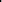                                                                                                                                   Приложение 2                                                                                                   Приказу Минэкономразвития                                                                                                                  Республики Дагестан                                                                                                                     от 28 января 2019 г.ПРОГНОЗпотребности республиканского рынка трудав специалистах различных направлений на 2018 – 2020 годы    В  колледже  в  настоящее  время  ведется подготовка  по 3 профессиям (выделено    жирным    шрифтом),   входящим   в   ТОП-50.          Высокая конкуренция    за    право    подготовки  по 3 профессиям/специальностям, что можно назвать   угрозой для колледжа и  требует повышения качества  подготовки     и    внедрения   новых    конкурентных    форм   и    методов  работы.        Высокая конкуренция в сочетании с высокой  емкостью рынка трудадают  возможность  расширять  портфель  основных   и    дополнительныхпрограммам.1.4. Вызовы для ГБПОУ РД «КМиС им. С.Орджоникидзе»             В качестве вызовов следует отметить следующие: -  снижение  объемов  внебюджетных  поступлений  от  реализации ООП  по  договорам    о    полном     возмещении     затрат,    программ    ПО  и   ДПОвследствие  снижения  уровня  доходов  населения  и/или  замедления  ростаиндекса промышленного производства; -  отставание  степени  внедрения  инноваций  на  предприятиях машиностроительной отрасли; -  рост конкуренции при реализации ООП в регионе.Раздел 2. Перечень прогнозируемых мероприятий в рамках реализации Программы модернизации ГБПОУ РД «КМиС им. С.Орджоникидзе»Раздел 4. Индикаторы реализации программы модернизацииНаименование программыПрограмма модернизации государственного бюджетного профессионального образовательного учреждения «Колледж машиностроения и сервиса им. С.Орджоникидзе»Основание  для разработки- ФЗ от 29.12.2012 г. № 273-ФЗ Федеральный закон Российской Федерации «Об образовании в Российской Федерации»;- Закон Республики Дагестан «Об образовании в Республике Дагестан» от 16 июня 2014 г. №48;- Комплекс мер, направленных на совершенствование системы среднего профессионального образования на 2015-2020 (распоряжение Правительства Р.Ф. от 03.03.2015 г. № 349-р);- Государственная программа Р.Ф. «Развитие образования» 2018-2025 годы от 26.12.2017 г. № 1642;- Государственная программа Республики Дагестан "Развитие образования в Республике Дагестан" на 2015-2020 годы»;- Перечень поручений Президента России от 06.04.2018 г. по итогам рабочей поездки в Свердловскую область, состоявшейся 06.03.2018 года;- Программа модернизации организаций, реализующих образовательные программы среднего профессионального образования, в целях устранения дефицита рабочих кадров в субъектах Российской Федерации (проект);- Национальный проект «Образование» на период с 2018 по 2024 гг.»;- Федеральный проект «Молодые профессионалы». Паспорт проекта;- Приказ Союза «Агентство развития профессио-нальных сообществ и рабочих кадров «Молодые профессионалы (Ворлдскиллс Россия)» «Об утверждении перечня компетенций ВСР» 19.06.2019-4;- Паспорт регионального проекта Республики Дагестан "Цифровая образовательная среда", утвержденный президиумом Совета при Главе Республике Дагестан по стратегическому развитию и проектной деятельности в Республике Дагестан (протокол от 7 августа 2019 г. № 11/7-01-19);- Паспорт регионального проекта "Молодые профессионалы Республики Дагестан (Повышение конкурентоспособности профессионального образования)", утвержденный президиумом Совета при Главе Республике Дагестан по стратегическому развитию и проектной деятельности в Республике Дагестан (протокол от 7 августа 2019 г. № 11/7-01-19);- Паспорт регионального проекта «Социальная активность»(проект);- ФГОС СПО 09.02.07 Информационные системы и программирование- ФГОС СПО 15.02.08 Технология машиностроения;- ФГОС СПО 20.02.02 Защита в чрезвычайных ситуациях;- ФГОС СПО 23.02.03 Техническое обслуживание и ремонт автомобильного транспорта;- ФГОС СПО 23.02.07 Техническое обслуживание и ремонт двигателей, систем и агрегатов автомобилей;- ФГОС СПО 43.02.01 Организация обслуживания в общественном питании;- ФГОС СПО15.01.32 Оператор станков с программным управлением;- ФГОС СПО15.01.33 Токарь на станках с числовым программным управлениемРазработчикиПедагогический коллектив колледжаКем  принята программаРешением Совета Колледжа от 23.01.2020г. протокол № 2Краткое описаниеПрограмма разработана в соответствии c нормативно-правовыми актами в сфере образования и воспитания в Российской Федерации, законодательными, нормативными и распорядительными документами Республики Дагестан.ИсполнителиАдминистративный и педагогический коллектив колледжа; обучающиеся и родители, социальные партнерыЦели	и    задачипрограммыЦели: - формирование в колледже современной инфраструктуры, материально-технической базы, кадрового потенциала обеспечивающей подготовку кадров по востребованным профессиям, наиболее перспективным профессиям  ТОП-50, ТОП-РЕГИОН, создание условий для непрерывного профессионального обучения взрослого населения с целью устранения дефицита квалифицированных рабочих кадров в Республике Дагестан- реализация государственной политики по обеспечению профессионального образования и профессиональной подготовки граждан с ограниченными возможностями здоровья (далее ОВЗ) и инвалидов.Задачи:- создание современных условий для внедрения и реализации востребованных и перспективных профессий и специальностей, в том числе ТОП-50, ТОП-РЕГИОН в соответствии с современными стандартами и передовыми технологиями;- формирование кадрового потенциала колледжа для проведения обучения и оценки соответствующей квалификации по стандартам Ворлдскиллс, Абилимпикс;- диверсификация образовательных услуг Ресурсного центра «Машиностроитель»;- создание современной инклюзивной образовательной среды для граждан с ОВЗ и инвалидностью;- создание условий для воспитания гармонично развитой и социально ответственной личности на основе духовно-нравственных ценностей, обычаев, традиций РД и народов РФ, исторических и национально-культурных традиций.Стратегическое направлениеРазвитие колледжа как многопрофильного, многоуровневого, высокотехнологичного и современного учреждения системы среднего профессионального образования Республики ДагестанЭтапы	реализации программыНачало: 01.01.2020 г. Окончание: 31.12.2024 г.Финансирование программыФинансирование программы модернизации колледжа осуществляется и обеспечивается на основе бюджетного нормативного финансирования и за счет средств от предпринимательской и приносящей доход деятельности.Ожидаемые результатыФормирование педагогической системы колледжа обеспечивающей подготовку высококвалифицированных рабочих и служащих, специалистов среднего звена, в соответствии с кадровыми потребности экономики Республики Дагестан, воспитание гармонично развитой и социально ответственной личности на основе духовно-нравственных ценностей, обычаев, традиций РД и народов РФ, исторических и национально-культурных традиций.Система организации и контроля за выполнением программыУправление Программой осуществляет директор колледжа. Контроль за исполнением программы осуществляет педагогический коллектив и социальные партнеры. Общий контроль осуществляет Министерство образования и науки Республики ДагестанРазмещение ПрограммыОфициальный сайт ГБПОУ РД «Колледж машиностроения и сервиса им. С.Орджоникидзе»Наименование показателя Ед. изм.Целевое значенияДостигнутое значение1. Количество лицензированныхспециальностей/профессий, соответствующих новым ФГОС поперечню ТОП-50 и ТОП-РЕГИОНшт.332.Количество площадок компетенцийрегионального чемпионата Ворлдскиллсорганизованных и проведенных на базеколледжа.шт.333. Количество площадок компетенций дляорганизации и проведения демонстрацион-ного экзаменашт.214. Доля штатных преподавателей, прошедших повышение квалификации, втом числе в направлении информационныхи производственных технологий, необходимых в условиях цифровойэкономики%100965. Доля преподавателей профессиональногоцикла, прошедших повышениеквалификации в форме стажировки напроизводстве%100706. Доля преподавателей профессиональногоцикла, задействованных в практическомобучении(мастеров п/о), прошедшихоценку профессиональных компетенций вформе демонстрационного экзамена%50327. Численность педагогических кадров(мастеров и преподавателей специальных дисциплин), прошедших обучение вАкадемии Ворлдскиллс Россиячел.22148. Численность педагогических кадров(мастеров и преподавателей специальных дисциплин) – экспертов демонстрационного экзаменачел.10149. Численность педагогических кадров(мастеров и преподавателей специальных дисциплин) - экспертов Ворлдскиллсчел.121910. Количество внедренных в учебныйпроцесс единиц современногооборудования в ходе модернизацииматериально-технической базышт.201911. Количество новых ученических/ рабочихмест, созданных в кабинетах/лабораториях/ мастерских в ходе модернизации материально-технической базышт.15012. Количество специальностей/профессиииз перечня ФГОС по ТОП-50 и ТОП-регион, по которым осуществляется подготовка рабочих и специалистовшт. 5313. Общая численность студентов очнойформы, обучающихся по программам СПОпо профессиям/специальностям из перечняТОП-50 и ТОП-РЕГИОНчел.30013014. Количество договоров с работодателямии службами занятости на профессиональную подготовку, переподготовку и повышениеквалификации по профессиям/ специальностямшт.172015. Количество договоров о дуальномобучении по ООП, реализуемым вколледжешт.3016. Количество ОПОП, переработанных/ разработанных с учетом модернизации оборудованияшт.4117. Количество программпрофессионального обучения, дополнительного профессиональногообразования, включая программыпрофессиональной подготовки, повышения квалификации ипереподготовки, разработанных с учетоммодернизации оборудованияшт.8018. Количество компетенций Ворлдскиллс, в которых принимают участие студентыколледжашт.8919. Численность студентов, участвующих вмеждународных и общероссийскихолимпиадах и конкурсах профессионального мастерствачел.5320. Численность студентов, участвующих всоревнованиях Ворлдскиллс Россия(федерального, межрегионального, регионального уровней) по профессиям испециальностям СПОчел.162121. Доля призеров, победителей олимпиади конкурсов профессионального мастерства от общего количества студентов ПОО, участвующих в олимпиадах и конкурсахпрофессионального мастерства, чемпионатах%606722. Количество профессий и специальностей, по которым внедрена ГИА в форме демонстрационного экзаменашт. 0223. Численность выпускников очнойформы обучения сдавших демонстрационный экзамен в рамках ГИАшт.02824. Численность выпускников очнойформы обучения по специальностям/ профессиям из перечня ТОП-50 и ТОП-РЕГИОНчел.251626. Доля выпускников, трудоустроенных пополученной профессии/специальности%5030Полученные результатыПолученные результатыПолученные результатыПолученные результатыКолледж –  площадка  для  проведения  регионального  чемпионата«Молодые профессионалы» (Ворлдскиллс) по трем компетенциям и центрпроведения  демонстрационного  экзамена  по  компетенциям«Токарныеработы на станках с ЧПУ»;  - площадка  для  проведения  регионального  этапа  чемпионата Ворлдскиллс «Молодые  профессионалы»  РД  по компетенциям«Токарные работы на станках с ЧПУ», «Фрезерные работы на станках с ЧПУ» и «Инженерный дизайн «CAD». Студенты колледжа имеют высокие баллы по результатам ДЭ. Колледж– тренировочная площадка для ПОО региона по подготовке к ДЭ и чемпионатам«Молодые профессионалы».Колледж –  площадка  для  проведения  регионального  чемпионата«Молодые профессионалы» (Ворлдскиллс) по трем компетенциям и центрпроведения  демонстрационного  экзамена  по  компетенциям«Токарныеработы на станках с ЧПУ»;  - площадка  для  проведения  регионального  этапа  чемпионата Ворлдскиллс «Молодые  профессионалы»  РД  по компетенциям«Токарные работы на станках с ЧПУ», «Фрезерные работы на станках с ЧПУ» и «Инженерный дизайн «CAD». Студенты колледжа имеют высокие баллы по результатам ДЭ. Колледж– тренировочная площадка для ПОО региона по подготовке к ДЭ и чемпионатам«Молодые профессионалы».Колледж –  площадка  для  проведения  регионального  чемпионата«Молодые профессионалы» (Ворлдскиллс) по трем компетенциям и центрпроведения  демонстрационного  экзамена  по  компетенциям«Токарныеработы на станках с ЧПУ»;  - площадка  для  проведения  регионального  этапа  чемпионата Ворлдскиллс «Молодые  профессионалы»  РД  по компетенциям«Токарные работы на станках с ЧПУ», «Фрезерные работы на станках с ЧПУ» и «Инженерный дизайн «CAD». Студенты колледжа имеют высокие баллы по результатам ДЭ. Колледж– тренировочная площадка для ПОО региона по подготовке к ДЭ и чемпионатам«Молодые профессионалы».Колледж –  площадка  для  проведения  регионального  чемпионата«Молодые профессионалы» (Ворлдскиллс) по трем компетенциям и центрпроведения  демонстрационного  экзамена  по  компетенциям«Токарныеработы на станках с ЧПУ»;  - площадка  для  проведения  регионального  этапа  чемпионата Ворлдскиллс «Молодые  профессионалы»  РД  по компетенциям«Токарные работы на станках с ЧПУ», «Фрезерные работы на станках с ЧПУ» и «Инженерный дизайн «CAD». Студенты колледжа имеют высокие баллы по результатам ДЭ. Колледж– тренировочная площадка для ПОО региона по подготовке к ДЭ и чемпионатам«Молодые профессионалы».В  колледже  развивается  практика  проведения  экзаменов  по  ПМ с учётом требований ДЭ с приглашением экспертов ДЭ из других ПОО.В  колледже  развивается  практика  проведения  экзаменов  по  ПМ с учётом требований ДЭ с приглашением экспертов ДЭ из других ПОО.В  колледже  развивается  практика  проведения  экзаменов  по  ПМ с учётом требований ДЭ с приглашением экспертов ДЭ из других ПОО.В  колледже  развивается  практика  проведения  экзаменов  по  ПМ с учётом требований ДЭ с приглашением экспертов ДЭ из других ПОО.В колледже работают 3 аккредитованных эксперта Ворлдскиллс, в томчисле  с  правом  проведения  региональных  чемпионатов  и демонстрационных экзаменов.В колледже работают 3 аккредитованных эксперта Ворлдскиллс, в томчисле  с  правом  проведения  региональных  чемпионатов  и демонстрационных экзаменов.В колледже работают 3 аккредитованных эксперта Ворлдскиллс, в томчисле  с  правом  проведения  региональных  чемпионатов  и демонстрационных экзаменов.В колледже работают 3 аккредитованных эксперта Ворлдскиллс, в томчисле  с  правом  проведения  региональных  чемпионатов  и демонстрационных экзаменов.Показатели2017г.%2018г.%2019г.%Выпуск, всего:        126581527018870Трудоустроены463658388746Продолжили обучение181436241810Призваны в ряды ВС РФ541062513Находятся в отпуске по уходу за ребенком543231Внешние факторыВнутренние факторы (сильные стороны)Внутренние факторы (слабые стороны) - снижение количества
выпускников школ на базе основного общего и среднего общего образования.	- превышение предложения образовательных услуг над спросом.- наличие различных филиалов имеющих профильные специальности. - наличие государственных программ поддержки СПО.- массовость и доступность высшего образования, и, как следствие, снижение престижа и востребованности СПО- качественный состав педагогических и руководящих кадров;- спектр подготовки, востребованный на рынке труда;- сильные традиции в преподавании;профориентация;развитие учебно-материальной базы колледжа за счет участия в конкурсах, инновационных проектах.- состояние материально-технической базы по отдельным специальностям      и профессиям;- недостаточность внебюджетных доходов;- недостаточная мотивация обучающихся в получении специальностей и профессий;- инертность преподавательского состава по использованию современных образовательных технологий;- отсутствие взаимодействия с отраслевыми министерствами, службами занятости и т.д.- неразвитость учебно-производственной деятельности;Шифр профессии , (должности по)Наименование профессии, специальности по ПеречнюКвалификацияПрогноз потребности по годамПрогноз потребности по годамПрогноз потребности по годамШифр профессии , (должности по)Наименование профессии, специальности по ПеречнюКвалификациячеловекчеловекчеловекШифр профессии , (должности по)Наименование профессии, специальности по ПеречнюКвалификация201820192020123678ПОДГОТОВКА СПЕЦИАЛИСТОВ СО СРЕДНЕМ ОБРАЗОВАНИЕМПОДГОТОВКА СПЕЦИАЛИСТОВ СО СРЕДНЕМ ОБРАЗОВАНИЕМПОДГОТОВКА СПЕЦИАЛИСТОВ СО СРЕДНЕМ ОБРАЗОВАНИЕМПеречень профессий среднего профессионального образованияПеречень профессий среднего профессионального образованияПеречень профессий среднего профессионального образованияИНЖЕНЕРНОЕ ДЕЛО, ТЕХНОЛОГИИ И ТЕХНИЧЕСКИЕ НАУКИИНЖЕНЕРНОЕ ДЕЛО, ТЕХНОЛОГИИ И ТЕХНИЧЕСКИЕ НАУКИИНЖЕНЕРНОЕ ДЕЛО, ТЕХНОЛОГИИ И ТЕХНИЧЕСКИЕ НАУКИ08.00.00ТЕХНИКА И ТЕХНОЛОГИИ СТРОИТЕЛЬСТВАТЕХНИКА И ТЕХНОЛОГИИ СТРОИТЕЛЬСТВА08.01.02Монтажник трубопроводов Монтажник наружных трубопроводов монтажник технологических трубопроводов64708508.01.03Трубоклад Трубоклад промышленных железобетонных тру. Трубоклад промышленных кирпичных труб28242208.01.04КровельщикКровельщик по рулонным кровлям и по кровлям из штучных материалов. Кровельщик по стальным кровлям11012513508.01.05Мастер столярно-плотничных и паркетных работСтоляр строительный, плотник, стекольщик, паркетчик22425130608.01.06Мастер сухого строительстваМаляр строительный10011012008.01.06Мастер сухого строительстваШтукатур 9010010508.01.07Мастер общестроительных работАрматурщик 10512413008.01.07Мастер общестроительных работБетонщик20024623008.01.07Мастер общестроительных работКаменщик801239008.01.07Мастер общестроительных работМонтажник по монтажу стальных и железобетонных конструкций22323424008.01.07Мастер общестроительных работЭлектросварщик ручной сварки35424608.01.07Мастер общестроительных работСтропальщик30354008.01.07Мастер общестроительных работКопровщик21283408.01.07Мастер общестроительных работЦементатор28364508.01.08Мастер отделочных строительных работОблицовщик синтетическими материалами40464008.01.08Мастер отделочных строительных работМонтажник каркасно-обшивных конструкций82849008.01.08Мастер отделочных строительных работШтукатур 70707508.01.09Слесарь по строительно-монтажным работамСлесарь строительный45485608.01.09Слесарь по строительно-монтажным работамСлесарь по сборе металлоконструкций 68707408.01.09Слесарь по строительно-монтажным работамЭлектрослесарь строительный 60758008.01.09Слесарь по строительно-монтажным работамТакелажник 15182018.01.14Монтажник санитарно-технических ,вентиляционных систем и оборудования Монтажник систем вентиляции, кондиционирования воздуха, пневмотранспорта и аспирации Электрогазосварщик 53545408.01.15Слесарь по изготовлению деталей и узлов технических систем в строительствеСлесарь по изготовлению узлов и деталей санитарно-технических системСлесарь по изготовлению деталей и узлов систем вентиляции, кондиционирования воздуха, пневмотранспорта и аспирацииСлесарь по изготовлению узлов и деталей технологических трубопроводов44464208.01.17Электромонтажник-наладчикЭлектромонтажник-наладчик23292608.01.18Электромонтажник электрических сетей и электрооборудованияЭлектромонтажник по распределительным устройствам и вторичным цепям32283008.01.18Электромонтажник электрических сетей и электрооборудованияЭлектромонтажник по кабельным сетям26282208.01.18Электромонтажник электрических сетей и электрооборудованияЭлектромонтажник по освещению и осветительным сетям38363208.01.19Электромонтажник по силовым сетям и электрооборудованиюЭлектромонтажник по силовым сетям и электрооборудованию34353508.01.20Электромонтажник по электрическим машинамЭлектромонтажник по электрическим машинам22263208.01.21Монтажник электрических подъемников (лифтов)Монтажник электрических подъемников (лифтов)36353508.01.22Мастер путевых машинНаладчик железнодорожно-строительных машин и механизмов30353408.01.26Мастер по ремонту и обслуживанию инженерных систем жилищно-коммунального хозяйстваСлесарь – сантехник Электромонтажник по освещению и осветительным сетям25344011.00.00ЭЛЕКТРОНИКА, РАДИОТЕХНИКА И СИСТЕМЫ СВЯЗИЭЛЕКТРОНИКА, РАДИОТЕХНИКА И СИСТЕМЫ СВЯЗИ11.01.04Монтажник оборудования радио- и телефонной связиМонтажник оборудования связи Радиомонтер приемных телевизионных антенн26303811.01.05Монтажник связиМонтажник связи – линейщик50545111.01.05Монтажник связиМонтажник связи – спайщик14141611.01.05Монтажник связиМонтажник связи – антенщик25253011.01.05Монтажник связиМонтажник связи – кабельщик 26262615.00.00МАШИНОСТРОЕНИЕ МАШИНОСТРОЕНИЕ 15.01.05Сварщик (ручной  и частично механизированной сварки(наплавки)Газосварщик 75828415.01.05Сварщик (ручной  и частично механизированной сварки(наплавки)Электрогазосварщик45615.01.05Сварщик (ручной  и частично механизированной сварки(наплавки)Электросварщик ручной сварки22215.01.05Сварщик (ручной  и частично механизированной сварки(наплавки)Газорезчик 50495515.01.13Монтажник технологического оборудования (по видам оборудования)Монтажник технологического оборудования и связанных с ним конструкций 909710815.01.14Наладчик оборудования в бумажном производствеНаладчик оборудования в бумажном производстве17171715.01.33Токарь на станках с ЧПУТокарь 15151515.01.32Оператор станков с ПУОператор станков с ПУ, станочник широкого профиля13161615.01.30Слесарь (инструмент – к, механосборочных работ, ремонтник)Слесарь 11111118.00.00ХИМИЧЕСКИЕ ТЕХНОЛОГИИХИМИЧЕСКИЕ ТЕХНОЛОГИИ18.00.01Лаборант по физико – механическим испытаниямЛаборант по физико – механическим испытаниям33303021.00.00ПРИКЛАДНАЯ ГЕОЛОГИЯ, ГОРНОЕ ДЕЛО, НЕФТЕГАЗОВОЕ ДЕЛО И ГЕОДЕЗИЯПРИКЛАДНАЯ ГЕОЛОГИЯ, ГОРНОЕ ДЕЛО, НЕФТЕГАЗОВОЕ ДЕЛО И ГЕОДЕЗИЯ21.01.04Машинист на буровых установкахМашинист на буровых установок на нефть и газМашинист подъёмникаСлесарь по обслуживанию35404523.00.00ТЕХНИКА И ТЕХНОЛОГИИ НАЗЕМНОГО ТРАНСПОРТАТЕХНИКА И ТЕХНОЛОГИИ НАЗЕМНОГО ТРАНСПОРТА23.01.01Оператор транспортного терминалаВодитель погрузчика36343523.01.01Оператор транспортного терминалаМашинист крана (крановщик)Оператор диспетчерского движения и погрузочно-разгрузочных работ на автомобильном (морском, речном транспорте)25252523.01.03Автомеханик Водитель автомобиля85646523.01.03Автомеханик Оператор заправочных станций 77723.01.06Машинист дорожных и строительных машин Машинист бульдозера20223323.01.06Машинист дорожных и строительных машин Машинист автогрейдера34423.01.06Машинист дорожных и строительных машин Машинист экскаватора одноковшового  25252523.01.06Машинист дорожных и строительных машин Машинист катка самоходного с гладкими вальцами10010511023.01.06Машинист дорожных и строительных машин Машинист скрепера 20202523.01.08Слесарь по ремонту строительных машин Слесарь по ремонту автомобилей151720Слесарь по ремонту дорожно – строительных машин и тракторов 202025Электрогазосварщик 40454829.00.00ТЕХНОЛОГИИ ЛЕГКОЙ ПРОМЫШЛЕННОСТИ ТЕХНОЛОГИИ ЛЕГКОЙ ПРОМЫШЛЕННОСТИ 29.01.16Ткач Ткач 10151529.01.19Оператор производства нетканых материалов Оператор вязально – прошивного оборудования 455СЕЛЬСКОЕ ХОЗЯЙСТВО И СЕЛЬСКОХОЗЯЙСТВЕННЫЕ НАУКИ СЕЛЬСКОЕ ХОЗЯЙСТВО И СЕЛЬСКОХОЗЯЙСТВЕННЫЕ НАУКИ СЕЛЬСКОЕ ХОЗЯЙСТВО И СЕЛЬСКОХОЗЯЙСТВЕННЫЕ НАУКИ 35.00.00СЕЛЬСКОЕ, ЛЕСНОЕ И РЫБНОЕ ХОЗЯЙСТВОСЕЛЬСКОЕ, ЛЕСНОЕ И РЫБНОЕ ХОЗЯЙСТВО35.01.09Мастер растениеводстваОвощевод 55657535.01.13Тракторист – машинист сельскохозяйственного производстваТракторист – машинист сельскохозяйственного производства. Водитель автомобиля50607136.00.00ВЕТЕРИНАРИЯ И ЗООТЕХНИЯ ВЕТЕРИНАРИЯ И ЗООТЕХНИЯ 36.01.01Младший ветеринарный фельдшер Санитар ветеринарныйОператор по ветеринарной обработке животных Оператор по искусственному осеменению животных и птиц27293236.01.02Мастер животноводства Оператор животноводческих комплексов и механизированных ферм 45556538.00.00ЭКОНОМИКА И УПРАВЛЕНИЕ ЭКОНОМИКА И УПРАВЛЕНИЕ 38.01.01Оператор диспетчерской (производственно – диспетчерской) службы Оператор диспетчерской (производственно – диспетчерской) службы568ГУМАНИТАРНЫЕ НАУКИ ГУМАНИТАРНЫЕ НАУКИ ГУМАНИТАРНЫЕ НАУКИ 46.01.03Делопроизводитель Делопроизводитель 011ИСКУССТВО И КУЛЬТУРА ИСКУССТВО И КУЛЬТУРА ИСКУССТВО И КУЛЬТУРА 54.00.00ИЗОБРАЗИТЕЛЬНЫЕ И ПРИКЛАДНЫЕ ВИДЫ ИСКУССТВ ИЗОБРАЗИТЕЛЬНЫЕ И ПРИКЛАДНЫЕ ВИДЫ ИСКУССТВ 54.01.02Ювелир Ювелир Огранщик вставок для ювелирных и художественных изделий 25252554.01.06Изготовитель художественных изделий из металлаИзготовитель художественных изделий их металлаЛитейщик художественных изделий Формовщик художественного литья Чеканщик художественных изделий 22254.01.13Изготовитель художественных изделий из дереваИзготовитель художественных изделий из дерева38383854.01.18Реставратор тканей, гобеленов и ковров Реставратор тканей, гобеленов и ковров111Итого:346638164048Перечень специальностей среднего профессионального образования Перечень специальностей среднего профессионального образования Перечень специальностей среднего профессионального образования 08.00.00ТЕХНИКА И ТЕХНОЛОГИИ СТРОИТЕЛЬСТВАТЕХНИКА И ТЕХНОЛОГИИ СТРОИТЕЛЬСТВА08.02.05Строительство и эксплуатация автомобильных дорог и аэродромов, мостов Техник, старший техник71779308.02.10Строительство железных дорог, путь и путевое хозяйство ТехникСтарший техник 25253009.00.00ИНФОРМАТИКА И ВЫЧИСЛИТЕЛЬНАЯ ТЕХНИКАИНФОРМАТИКА И ВЫЧИСЛИТЕЛЬНАЯ ТЕХНИКА09.02.01Компьютерные системы и комплексы Техник по компьютерным системам 15151509.02.07Информационные системы и программирование  Разработчик веб и мультимедийных приложений 22210.00.00ИНФОРМАЦИОННАЯ БЕЗОПАСНОСТЬ ИНФОРМАЦИОННАЯ БЕЗОПАСНОСТЬ 10.02.03Информационная безопасность автоматизированных систем Техник по защите информации Старший техник по защите информации 21113.00.00ЭЛЕТРО- И ТЕПЛОЭНЕРГЕТИКА ЭЛЕТРО- И ТЕПЛОЭНЕРГЕТИКА 13.02.03Электрические станции, сети и системы  Техник – электрик Старший техник – электрик 64677913.02.06Релейная защита и автоматизация электроэнергетических системТехникСпециалист по электроснабжению10101021.00.00ПРИКЛАДНАЯ ГЕОЛОГИЯ, ГОРНОЕ ДЕЛО, НЕФТЕГАЗОВОЕ ДЕЛО И ГЕОДЕЗИЯ ПРИКЛАДНАЯ ГЕОЛОГИЯ, ГОРНОЕ ДЕЛО, НЕФТЕГАЗОВОЕ ДЕЛО И ГЕОДЕЗИЯ 21.02.08Прикладная геодезия Техник – геодезистСпециалист по геодезии25253021.02.14Маркшейдерское делоГорный техник - маркшейдер40404022.00.00ТЕХНОЛОГИИ МАТЕРИАЛОВ ТЕХНОЛОГИИ МАТЕРИАЛОВ 22.02.03Литейное производство черных и цветных металловТехник Специалист по литейному производству 9119НАУКИ ОБ ОБЩЕСТВЕ НАУКИ ОБ ОБЩЕСТВЕ НАУКИ ОБ ОБЩЕСТВЕ 38.00.00ЭКОНОМИКА И УПРАВЛЕНИЕ ЭКОНОМИКА И УПРАВЛЕНИЕ 38.02.01Экономика и бухгалтерский учет (по отраслям)БухгалтерБухгалтер, специалист по налогообложению15171943.00.00СЕРВИС И ТУРИЗМ СЕРВИС И ТУРИЗМ 43.02.01Организация обслуживания в общественном питанииМенеджер 20202043.02.10Туризм Специалист по туризму 15202543.02.11Гостиничный сервис Менеджер 25251143.02.14Гостиничное дело Специалист по гостеприимству 01040ИТОГО: СПО по РеспубликеИТОГО: СПО по Республике445549055164№ п/пНаименование мероприятияСроки исполненияОтветственныеОжидаемые результаты1. Развитие современной инфраструктуры подготовки квалифицированных специалистов и рабочих кадров в соответствии с современными стандартами и передовыми технологиями1. Развитие современной инфраструктуры подготовки квалифицированных специалистов и рабочих кадров в соответствии с современными стандартами и передовыми технологиями1. Развитие современной инфраструктуры подготовки квалифицированных специалистов и рабочих кадров в соответствии с современными стандартами и передовыми технологиями1. Развитие современной инфраструктуры подготовки квалифицированных специалистов и рабочих кадров в соответствии с современными стандартами и передовыми технологиями1. Развитие современной инфраструктуры подготовки квалифицированных специалистов и рабочих кадров в соответствии с современными стандартами и передовыми технологиями1.Создание современной материально-технической и учебно-методической базы для подготовки кадров профессиям и специальностям ТОП-50, ТОП-регион:- ФГОС СПО 09.02.07 «Информационные системы и программирование».Общая сумма финансовых затрат 1,78 млн.руб.2020-2024гг.Администрация колледжа,представители работодателей1.Создана современная материально-техническая база для подготовки кадров по специальности 09.02.07 «Информационные системы и программирование»:- компьютерный класс с процессорами ПК не ниже i5:-  оборудование для администрирования информационных ресурсов. 2. Приобретёно лицензионное программное обеспечение для разработки дизайна веб-приложений  ;3. Приобретено учебно- методическое и информационное обеспечение по специальности 09.02.07 «Информационные системы и программирование»..2.Модернизация материально-технической и учебно-методической базы для подготовки кадров профессиям и специальностям ТОП-50,ТОП-регион:- ФГОС СПО 15.01.32 Оператор станков с ПУ- ФГОС СПО 15.01.33 Токарь станков с ПУОбщая сумма финансовых затрат 1,5 млн.руб.2020-2024гг. Администрация колледжа, представители работодателейМодернизирована материально-техническая база для подготовки кадров по специальностям  15.01.32 и 15.01.33- модернизирована лаборатория металловедения;- приобретено учебно- методическое и информационное обеспечение для специальностей  15.01.32 и 15.01.33 -  Оборудованы мастерские в соответствии с инфраструктурным листом компетенций Ворлдскиллс3.Формирование оптимального набора профессий и специальностей по подготовке квалифицированныхкадров для экономики региона, в том числе из перечня ТОП-50,ТОП-регион.2020-2024 гг.Администрация колледжа, представители работодателейСформирован оптимальный набор профессий и	специальностей	по подготовке квалифицированных кадров для экономики региона, в том числе из перечня ТОП-50 и ТОП-регион4.Лицензирование специальности из СПО из перечней ТОП-50 и ТОП-регион.2020-2024 гг.Администрация колледжаПолучение лицензирование на право ведение образовательной деятельности, по специальностям из СПО из перечней ТОП-50 и ТОП-регион.5.Аккредитация площадок проведения демонстрационных экзаменов в Союзе Ворлдскиллс Россия.2020-2024 гг.Администрация, педагогический коллектив колледжаАккредитованы площадки проведения демонстрационного экзамена6.Развитие механизмов взаимодействия с работодателями и социальными партнерами:- сетевого взаимодействия;- наставничества;- дуального обучения.2020-2024гг.Администрация колледжа,представители работодателей,социальные партнеры1.Разработана нормативно-правовая документация по механизмам взаимодействия с работодателями и социальными партнерами2. Заключены договоры сетевого взаимодействия, наставничества, дуального обучения7Создание и развитие специализированного центра компетенций машиностроительных специальностей2020-2024гг.Администрация колледжа, представители работодателейНа базе колледжа аккредитована современная инфраструктура для массовой подготовки кадров для отраслей машиностроения8Создание, оснащение и аккредитация центров проведения демонстрационного экзамена(ДЭ).Общая сумма финансовых затрат  8,0 млн.руб2020 -2024гг.Администрация колледжа, представители работодателейАккредитованы центры проведения ДЭ:  - токарные работы на станках с ЧПУ,  - фрезерные работы на станках с ЧПУ,  - IT-решения в бизнесе.9Создание и реализация программы «Бережливый колледж».Общая сумма финансовых затрат  0,28 млн.руб.2020-2024гг.Администрация, педагогический коллектив колледжаФормирование у сотрудников и студентов. культуры Бережливого производства;Разработаны методы и инструменты бережливого производства в процессе функционирования колледжа; Координация деятельности структурных подразделений Колледжа по вопросам внедрения принципов, методов и инструментов Бережливого производства;10Создание и реализация программы «Электронный колледж».Общая сумма финансовых затрат   1,0 млн.руб.2020-2024гг.Администрация, педагогический коллектив колледжа1.Автоматизирован учёт и контроль процесса успеваемости.2. Автоматизировано создание периодических отчётов преподавателей и администрации колледжа.3. Осуществлен оперативный доступ к оценкам студента за весь период по всем дисциплинам.4. Осуществляется контроль выполнения рабочих программ, утверждённых на текущий год.11Создание базовых кафедр2020-2024гг.Администрация колледжа,представители работодателей,социальные партнерыОбучились не менее 50 % обучающихся машиностроительного профиля2. Формирование кадрового потенциала колледжа для проведения обучения и оценки соответствующей квалификации по стандартам Ворлдскиллс, Абилимпикс2. Формирование кадрового потенциала колледжа для проведения обучения и оценки соответствующей квалификации по стандартам Ворлдскиллс, Абилимпикс2. Формирование кадрового потенциала колледжа для проведения обучения и оценки соответствующей квалификации по стандартам Ворлдскиллс, Абилимпикс2. Формирование кадрового потенциала колледжа для проведения обучения и оценки соответствующей квалификации по стандартам Ворлдскиллс, Абилимпикс2. Формирование кадрового потенциала колледжа для проведения обучения и оценки соответствующей квалификации по стандартам Ворлдскиллс, Абилимпикс1.Проведение мониторинга в целях выявления затруднений педагогических работников в реализации образовательных программ СПО, в том числе по профессиям и специальностям из перечня ТОП-50 и ТОП-регион в соответствии со стандартами Ворлдскиллс, Абилимпикс2020-2021 гг.Администрация и педагогический коллектив колледжаСвоевременно диагностирован дефицит квалификации педагогических работников в сфере реализации образовательных программ СПО, в том числе по профессиям и специальностям из перечня ТОП-50 и ТОП-регион в соответствии со стандартами Ворлдскиллс, Абилимпикс, а также в сфере актуальных информационных технологий, необходимых в условиях цифровой экономики.2Повышение квалификации, в том числе в форме стажировки, преподавателей и мастеров производственного обучения, руководителей структурных подразделений реализующих образовательные программы СПО, в том числе по профессиям и специальностям из перечня ТОП-50 и ТОП-регион2020-2024 гг.Администрация колледжаПовысили квалификацию не менее 90% преподавателей и мастеров производственного обучения, руководителей структурных подразделений, реализующих образовательные программы СПО, в том числе по профессиям и специальностям из перечня ТОП-50 и ТОП-регион в соответствии со стандартами Ворлдскиллс, Абилимпикс3.Подготовка экспертов для проведения демонстрационного экзамена в составе ГИА по стандартам Ворлдскиллс, Абилимпикс, для проведения демонстрационного экзамена в рамках промежуточной аттестации при актуализации ФГОС с учетом принятых профессиональных стандартов2020-2024 гг.Администрация колледжа Подготовлено 25 экспертов демонстрационного экзамена в составе ГИА по стандартам Ворлдскиллс, Абилимпикс 4.Организация освоения преподавателями современных технологий, направленных на реализацию практико-ориентированного образовательного процесса, технологий дистанционного и электронного обучения.2020-2024 гг.Администрация и педагогический коллектив Повышена профессиональная компетентность не менее 80% педагогических работников в проектировании и реализации практико-ориентированного образовательного процесса5.Организация освоения педагогами современных технологий профессионального обучения, повышение квалификации, переподготовки предпенсионного возраста населения, в том числе технологий дистанционного и электронного обучения.2020-2024 гг.Администрация и  педагогический коллектив Повышена профессиональная компетентность не менее 80% педагогических работников в сфере технологий профессиональной подготовки предпенсионного возраста населения.6.Организация освоения руководителями, специалистами и педагогами компетенций по разработке и реализации адаптированных образовательных программ, инклюзивных технологий социализации граждан с ОВЗ и инвалидов. 2020-2024 гг.Администрация и педагогический коллектив Повышена профессиональная компетентность не менее 80% педагогических работников в сфере инклюзивных технологий профессиональной подготовки граждан с ОВЗ и инвалидов.3.Диверсификация образовательных услуг Ресурсного  центра колледжа «Машиностроитель»(РЦК)3.Диверсификация образовательных услуг Ресурсного  центра колледжа «Машиностроитель»(РЦК)3.Диверсификация образовательных услуг Ресурсного  центра колледжа «Машиностроитель»(РЦК)3.Диверсификация образовательных услуг Ресурсного  центра колледжа «Машиностроитель»(РЦК)3.Диверсификация образовательных услуг Ресурсного  центра колледжа «Машиностроитель»(РЦК)1.Нормативно-правовое обеспечение деятельности РЦК по реализации программам подготовки, переподготовки, повышения квалификации граждан по профессиям, общеразвивающим и  профориентационным программам, программам дополнительного образования 2020г.АдминистрацияРазработана нормативно-правовое обеспечение деятельности РЦК колледжа, сформирован штат структурного подразделения колледжа.2.Расширения перечня образовательных услуг в соответствии с кадровыми потребности экономики Республики Дагестан, задачами национального проекта «Образование».2020-2024гг.Администрация, руководитель РЦКСформирован оптимальный перечень образовательных услуг 3.Реализация сетевого взаимодействия в рамках деятельности РЦК, развитие форм коллективного использования современного оборудования для подготовки, переподготовки, повышения квалификации граждан, реализации образовательных программ2020-2024гг.Администрация, руководитель РЦКРазработаны и реализуются механизмы сетевого взаимодействия по подготовке, переподготовке, повышению квалификации граждан.4.Расширение деятельности РЦК в направлении повышения квалификации мастеров производственного обучения2020-2024гг.Руководитель и педагогические работники РЦКРазработаны и реализуются программы повышения квалификации мастеров производственного обучения. 5.Расширение деятельности РЦК в направлении участия и организации конкурсов профессионального мастерства. 2020-2024гг.Руководитель и педагогические работники РЦКНе менее четырех конкурсов профессионального мастерства с участием и (или) на базе РЦК6.Организация деятельности РЦК по профессиональной ориентации школьников предпрофильной и профильной подготовки. Реализация программы «Билет в будущее»; Элективные курсы для школьников2020-2024гг.Руководитель и педагогические работники РЦКРеализуются программы профессиональных проб, предпрофильной и профильной подготовки не менее чем для 1000 школьников.7Реализация программы 50+ для жителей республики предпенсионного возраста2020-2024гг.Руководитель и педагогические работники МФЦПКОхват не менее 100 чел.4. Создание современной инклюзивной образовательной среды, диверсификация образовательных услуг для граждан с ОВЗ и инвалидов4. Создание современной инклюзивной образовательной среды, диверсификация образовательных услуг для граждан с ОВЗ и инвалидов4. Создание современной инклюзивной образовательной среды, диверсификация образовательных услуг для граждан с ОВЗ и инвалидов4. Создание современной инклюзивной образовательной среды, диверсификация образовательных услуг для граждан с ОВЗ и инвалидов4. Создание современной инклюзивной образовательной среды, диверсификация образовательных услуг для граждан с ОВЗ и инвалидов1.Формирование перечня профессий профессионального образования и профессиональной подготовки граждан с ОВЗ и инвалидов с учетом медицинских показаний по нозологиям инвалидов и кадровых потребности экономики Республики Дагестан, разработка соответствующего учебно- методического обеспечения образовательного процесса.2020-2024 гг.Администрация, педагогический коллектив Реализация программ профессионального образования и профессиональной подготовки граждан с ОВЗ и инвалидов с учетом медицинских показаний по нозологиям инвалидов и кадровых потребности экономики Республики Дагестан2.Расширение перечня и совершенствования медицинских услуг, оказываемых обучающимся с ОВЗ и инвалидам.Общая сумма финансовых затрат   0,6 млн. руб.2020-2024 гг.Администрация и медицинский персонал 1.Создан на базе медицинского пункта колледжа ингаляторий.2. Лицензирована медицинская деятельность в области педиатрии.3.Совершенствование механизмов психолого-педагогической поддержки обучающихся с ОВЗ и инвалидов, включение в активный процесс социализации посредством реализации дополнительных общеразвивающих программ.2020-2024 гг.Администрация и педагогические работники центра инклюзивного образования Не менее  60 % обучающихся с ОВЗ и инвалидностью осваивают программы дополнительного образования колледжа, и (или) регулярно участвуют в социальных акциях, спортивных мероприятиях4.Развитие волонтерского движения в среде студентов колледжа 2018-2024 гг.Администрация и педагогические работники Участие не менее чем 10% обучающихся в волонтерском движении5.Совершенствование форм, методов деятельности медико-психолого-педагогического консилиума2018-2024 гг.Администрация и педагогические работники центра инклюзивного образования Систематическая консультационная работа с обучающимися с ОВЗ, инвалидами и их родителями, педагогами6.Оказание содействия в трудоустройстве выпускникам из числа лиц с ОВЗ и инвалидностью2018-2024 гг.Администрация и педагогические работники центра инклюзивного образованияНе менее 60 % трудоспособных выпускников трудоустроены в течение первого года после выпуска7.Совершенствование архитектурной доступности зданий колледжа для лиц с ОВЗ, развитие материально- технического обеспечения инклюзивного образования 2018-2024 гг.Администрация и педагогические работники центра инклюзивного образованияДостижение показателя полной доступности здания Учебного корпуса для инвалидов всех нозологий. 5.Модернизация образовательного процесса, в том числе посредством внедрения адаптивных, практико-ориентированных и гибких образовательных программ5.Модернизация образовательного процесса, в том числе посредством внедрения адаптивных, практико-ориентированных и гибких образовательных программ5.Модернизация образовательного процесса, в том числе посредством внедрения адаптивных, практико-ориентированных и гибких образовательных программ5.Модернизация образовательного процесса, в том числе посредством внедрения адаптивных, практико-ориентированных и гибких образовательных программ5.Модернизация образовательного процесса, в том числе посредством внедрения адаптивных, практико-ориентированных и гибких образовательных программ1.Обновление содержания модулей и дисциплин профессионального цикла, обеспечивая практикоориентированную направленность реализации образовательных программ СПО, в том числе ТОП-50 и ТОП-регион, требования работодателей2020-2024гг.Администрация и педагогический коллектив колледжа, социальные партнеры1. Обновлено содержание модулей и дисциплин профессионального цикла, обеспечивающее практико-ориентированную направленность реализации образовательных программ СПО, в том числе со стандартами Ворлдскиллс.2.Сформирована вариативная часть образовательных программ в соответствии с потребностями работодателей, в том числе ТОП-50 и ТОП-регион.2Обеспечение соответствия квалификации выпускников требованиям современной экономики2020-2024гг.Администрация и педагогический коллектив колледжа, социальные партнерыУвеличено количество студентов, сдавших ДЭ в форме промежуточной аттестации и ГИА.Внедрена технология сдачи демонстрационного экзамена по завершению коротких программ по стандартам предприятий.Зафиксирован рост количества студентов колледжа, ставших победителями и призёрами в соревнованиях Волдскиллс Россия(регионального и федерального уровня).Увеличено количество студентов колледжа, прошедших оценочные процедуры в сетевом формате на площадках проекта сетевого города.3Внедрение адаптивных, практико-ориентированных и гибких образовательных программ2020-2024гг.Администрация, педагогический коллективОпределена востребованность кадров на предприятиях – партнёрах по специальностям/профессиям перечня ТОП-50 и ТОП-РЕГИОН.Внесены изменения в структуру подготовки в зависимости от запросов регионального рынка труда.Разработаны коммерческие предложения для промышленных предприятий/ организаций по реализации программ профессионального обучения, программ дополнительного профессионального обучения и/или переподготовки рабочих/ специалистов/педагогических кадров.Зафиксирован рост численности выпускников, трудоустроенных по полученной профессии.ООП, реализуемые в колледже, соответствуют требованиям ФГОС, профессиональным стандартам, примерным программам, инфраструктурным листам Ворлдскиллс, требованиям регионального рынка труда.Оценочные материалы(КОС) соот-ветствуют требованиям Ворлдскиллс и стандартам предприятий/организаций региона.Увеличено количество обученных по ДПО, программам профессиональной переподготовки на основе договоров от предприятий, служб занятости, а также от физических лиц.Рост внебюджетной составляющей колледжа.6. Создание условий для воспитания гармонично развитой и социально ответственной личности на основе духовно-нравственных ценностей народов РФ, исторических и национально-культурных традиций.6. Создание условий для воспитания гармонично развитой и социально ответственной личности на основе духовно-нравственных ценностей народов РФ, исторических и национально-культурных традиций.6. Создание условий для воспитания гармонично развитой и социально ответственной личности на основе духовно-нравственных ценностей народов РФ, исторических и национально-культурных традиций.6. Создание условий для воспитания гармонично развитой и социально ответственной личности на основе духовно-нравственных ценностей народов РФ, исторических и национально-культурных традиций.6. Создание условий для воспитания гармонично развитой и социально ответственной личности на основе духовно-нравственных ценностей народов РФ, исторических и национально-культурных традиций.1.Совершенствование механизмов социальной, психолого-педагогической поддержки обучающихся, включение в активный процесс социализации посредством реализации дополнительных программ.2020-2014 гг.Администрация, специалисты и педагогические работникиНе менее  40 % обучающихся осваивают программы дополнительного образования колледжа, и (или) регулярно участвуют в социальных акциях, спортивных мероприятиях2.Развитие волонтерского движения в среде студентов колледжа2020-2014 гг.Администрация, специалисты и педагогические работникиУчастие не менее чем 20% обучающихся в волонтерском движении3.Организация деятельности по популяризации здорового образа жизни2020-2014 гг.Администрация, специалисты и педагогические работникиНе менее 50% обучающихся принимают участие в мероприятиях, акциях, направленных на формирование ценностного отношения к здоровому образу жизни4.Организация участия выпускников в выполнении видов испытаний (тестов), нормативов, требований к оценке уровня знаний и умений, установленных Всероссийским физкультурно-спортивным комплексом ГТО2020-2014 гг.Администрация, руководитель физического воспитания, классные руководителиНе менее 60 % выпускников приняли участие в сдаче норм ГТОНе менее 15%  выпускников, выпущены из ПОО со значком ГТО5.Организация деятельности по развитию информационной грамотности обучающихся2018-2024 гг.Администрация, педагогические работники, классные руководителиНе менее 80% студентов используют ресурсы электронной библиотеки колледжаНе менее 50 % обучающихся участвуют в проектной деятельности с использованием сети ИнтернетНе менее 10% студентов участвуют в онлайн- курсах по информационной грамотностиНе менее 25 % студентов участвуют в олимпиадном движении по средствам сети Интернет№ п/пИндикаторы2020 г.2021 г.2022 г.2023г.2024 г.Развитие современной инфраструктуры подготовки квалифицированных специалистов и рабочих кадров в соответствии с современными стандартами и передовыми технологиямиРазвитие современной инфраструктуры подготовки квалифицированных специалистов и рабочих кадров в соответствии с современными стандартами и передовыми технологиямиРазвитие современной инфраструктуры подготовки квалифицированных специалистов и рабочих кадров в соответствии с современными стандартами и передовыми технологиямиРазвитие современной инфраструктуры подготовки квалифицированных специалистов и рабочих кадров в соответствии с современными стандартами и передовыми технологиямиРазвитие современной инфраструктуры подготовки квалифицированных специалистов и рабочих кадров в соответствии с современными стандартами и передовыми технологиямиРазвитие современной инфраструктуры подготовки квалифицированных специалистов и рабочих кадров в соответствии с современными стандартами и передовыми технологиямиРазвитие современной инфраструктуры подготовки квалифицированных специалистов и рабочих кадров в соответствии с современными стандартами и передовыми технологиями1.Доля основных профессиональных образовательных программ СПО по профессиях и специальностям ТОП-50 ТОП-регион от общего числа реализуемых программ СПО, %30404050502.Количество площадок, аккредитованных союзом Ворлдскиллс для проведения демонстрационных экзаменов123343.Доля образовательных программ, по которым заключены договоры сетевого взаимодействия, наставничества, дуального обучения,%203060801004Реализация программы «Бережливый колледж»,%20501001001005Реализация программы «Электронный колледж», %0507080100Формирование кадрового потенциала для проведения обучения соответствующей квалификации по стандартам Ворлдскиллс, АбилимпиксФормирование кадрового потенциала для проведения обучения соответствующей квалификации по стандартам Ворлдскиллс, АбилимпиксФормирование кадрового потенциала для проведения обучения соответствующей квалификации по стандартам Ворлдскиллс, АбилимпиксФормирование кадрового потенциала для проведения обучения соответствующей квалификации по стандартам Ворлдскиллс, АбилимпиксФормирование кадрового потенциала для проведения обучения соответствующей квалификации по стандартам Ворлдскиллс, АбилимпиксФормирование кадрового потенциала для проведения обучения соответствующей квалификации по стандартам Ворлдскиллс, АбилимпиксФормирование кадрового потенциала для проведения обучения соответствующей квалификации по стандартам Ворлдскиллс, Абилимпикс1.Доля основных профессиональных образовательных программ СПО, содержание которых обновлено в соответствии ТОП-50 ТОП-регион, стандартов Ворлдскиллс, от общего количества  реализуемых программ СПО, %10203030402.Доля преподавателей специальных дисциплин и мастеров производственного обучения, повысивших квалификацию в течение 3 последних лет в предметно-профессиональных сферах, в том числе в форме стажировки по профессиям, специальностям ТОП-50 ТОП-регион, от общего количества педагогических работников, %961001001001003.Количество экспертов, подготовленных для проведения демонстрационного экзамена в составе ГИА по стандартам Ворлдскиллс, Абилимпикс, для проведения демонстрационного экзамена в рамках промежуточной аттестации при актуализации ФГОС с учетом принятых профессиональных стандартов, (чел.)14182020254.Доля педагогов прошедших повышение квалификации по формированию и развитию компетенций реализации практико-ориентированного образовательного процесса, электронного, дистанционного обучения от общего количества педагогических работников, %5102030455.Доля педагогов прошедших повышение квалификации по формированию и развитию компетенций реализации педагогического процесса для предпенсионного населения, от общего количества педагогических работников, работающих с данной категорией обучающихся, %13202030406.Доля педагогов прошедших повышение квалификации по формированию и развитию компетенций в области инклюзивных технологий социализации граждан с ОВЗ и инвалидов, от общего количества педагогических работников, работающих с данной категорией обучающихся, %410152030Диверсификация образовательных услуг Ресурсного центра колледжа «Машиностроитель»Диверсификация образовательных услуг Ресурсного центра колледжа «Машиностроитель»Диверсификация образовательных услуг Ресурсного центра колледжа «Машиностроитель»Диверсификация образовательных услуг Ресурсного центра колледжа «Машиностроитель»Диверсификация образовательных услуг Ресурсного центра колледжа «Машиностроитель»Диверсификация образовательных услуг Ресурсного центра колледжа «Машиностроитель»Диверсификация образовательных услуг Ресурсного центра колледжа «Машиностроитель»1.Количество реализованных в РЦК программ профессионального обучения, дополнительного профессионального образования,(чел.)55810122.Количество заключенных договоров сетевого взаимодействия и коллективного использования имущества в рамках деятельности РЦК577883.Количество реализованных программ повышения квалификации специалистов ПОО, в том числе семинаров, практикумов и др. 123364.Количество проведенных на базе РЦК конкурсов профессионального мастерства, мастер-классов4568105.Количество школьников охваченных профессиональной ориентации по программе «Билет в будущее» и «Элективным курсам»  на базе РЦК, (чел.)2503003504005006Количество слушателей подготовлены по профессии «Водитель автомобиля категории «В» (чел.)25255060707Количество жителей РД, получивших профессию по программе 50+,(чел.)30404050604.Создание современной инклюзивной среды, диверсификация образовательных услуг для граждан с ОВЗ и инвалидов4.Создание современной инклюзивной среды, диверсификация образовательных услуг для граждан с ОВЗ и инвалидов4.Создание современной инклюзивной среды, диверсификация образовательных услуг для граждан с ОВЗ и инвалидов4.Создание современной инклюзивной среды, диверсификация образовательных услуг для граждан с ОВЗ и инвалидов4.Создание современной инклюзивной среды, диверсификация образовательных услуг для граждан с ОВЗ и инвалидов4.Создание современной инклюзивной среды, диверсификация образовательных услуг для граждан с ОВЗ и инвалидов4.Создание современной инклюзивной среды, диверсификация образовательных услуг для граждан с ОВЗ и инвалидов1.Доля реализованных адаптированных образовательных программ профессионального образования СПО и профессиональной подготовки от общего количества образовательных программ, %10202030502.Доля обучающихся с ОВЗ и инвалидов, охваченных медицинскими услугами колледжа, %20203040503.Доля обучающихся с ОВЗ и инвалидов, обучающихся по дополнительным образовательным программам реализуемым колледжем, от общего количества   обучающихся с ОВЗ и инвалидов, %25304040504.Доля обучающихся участвующих в волонтерском движении от количества обучающихся данной категории в колледже, %10202530405Реализация мероприятий по обеспечению доступности здания колледжа(пандус,лифт и др.), тыс. руб.120,0200,0200,0600,02500,06Реализация мероприятий по развитию материально-технического обеспечения инклюзивного образовательного процесса, тыс. руб.150,0200,0200,0200,0100,07Количество педагогических работников, прошедших повышения квалификации по инклюзивному образованию, (чел.)234698Реализация электронного обучения и дистанционных образовательных технологий, учитывающих потребности лиц с инвалидностью и ОВЗ, тыс.руб.100,0150,0200,0200,0300,05.Модернизация образовательного процесса, в том числе посредством внедрения адаптивных, практико-ориентированных и гибких образовательных программ5.Модернизация образовательного процесса, в том числе посредством внедрения адаптивных, практико-ориентированных и гибких образовательных программ5.Модернизация образовательного процесса, в том числе посредством внедрения адаптивных, практико-ориентированных и гибких образовательных программ5.Модернизация образовательного процесса, в том числе посредством внедрения адаптивных, практико-ориентированных и гибких образовательных программ5.Модернизация образовательного процесса, в том числе посредством внедрения адаптивных, практико-ориентированных и гибких образовательных программ5.Модернизация образовательного процесса, в том числе посредством внедрения адаптивных, практико-ориентированных и гибких образовательных программ5.Модернизация образовательного процесса, в том числе посредством внедрения адаптивных, практико-ориентированных и гибких образовательных программ1Доля обновлённых модулей и дисциплин профессионального цикла, обеспечивающих практико-ориентированную направленность реализации образовательных программ СПО, в том числе со стандартами Ворлдскиллс,%20203030402Доля обучающихся колледжа, сдавших ДЭ в форме промежуточной аттестации и ГИА,%91040601003Доля выпускников колледжа, трудоустроенных по полученной профессии,%30303540504Количество обученных по ДПО, программам профессиональной переподготовки на основе договоров от предприятий, служб занятости и физических лиц, (чел.)50606070806.Создание условий для воспитания гармонично развитой и социально ответственной личности на основе духовно-нравственных ценностей народов РФ, исторических и национально-культурных традиций6.Создание условий для воспитания гармонично развитой и социально ответственной личности на основе духовно-нравственных ценностей народов РФ, исторических и национально-культурных традиций6.Создание условий для воспитания гармонично развитой и социально ответственной личности на основе духовно-нравственных ценностей народов РФ, исторических и национально-культурных традиций6.Создание условий для воспитания гармонично развитой и социально ответственной личности на основе духовно-нравственных ценностей народов РФ, исторических и национально-культурных традиций6.Создание условий для воспитания гармонично развитой и социально ответственной личности на основе духовно-нравственных ценностей народов РФ, исторических и национально-культурных традиций6.Создание условий для воспитания гармонично развитой и социально ответственной личности на основе духовно-нравственных ценностей народов РФ, исторических и национально-культурных традиций6.Создание условий для воспитания гармонично развитой и социально ответственной личности на основе духовно-нравственных ценностей народов РФ, исторических и национально-культурных традиций1.Доля обучающихся колледжа,  регулярно участвующих в социальных акциях от общего контингента, %28303540502.Доля обучающихся, участвующих в волонтерском движении, %7101515203.Доля обучающихся, принимающих участие в спортивных мероприятиях, акциях, направленных на формирование ценностного отношения к здоровому образу жизни от общего контингента, %38404550604.Доля выпускников, принявших участие в сдаче норм ГТО от общего числа выпускников  (с учётом группы здоровья), %6101520255.Доля студентов, использующих ресурсы электронной библиотеки колледжа от общего контингента СПО, %10203040506.Доля обучающихся, участвующих в проектной деятельности с использованием сети Интернет от общего числа выполняющих проекты, %35404040507.Доля студентов, участвующих в олимпиадном движении посредством сети Интернет, %1420253030